Publicado en   el 04/08/2014 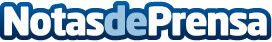 Abierta la convocatoria del XXV Premio Jóvenes Compositores Fundación SGAEDatos de contacto:Nota de prensa publicada en: https://www.notasdeprensa.es/abierta-la-convocatoria-del-xxv-premio-jovenes Categorias: Música Premios http://www.notasdeprensa.es